Приложенияк Положению о мониторинге оценки качества дошкольного образованияПриложение № 1 Анализ качества ООП ДО ДОУБаллы: 0 – не соответствует, 1 – частично соответствует, 2 – полностью соответствуетПриложение № 2Оценка качества содержания образовательной деятельности в ДОУБаллы: 0 – не соответствует, 1 – частично соответствует, 2 – полностью соответствуетПриложение № 3Оценка качества образовательных условий в ДОУБаллы: 0 – не соответствует, 1 – частично соответствует, 2 – полностью соответствуетПриложение № 4Анализ качества АООП ДОБаллы: 0 – не соответствует, 1 – частично соответствует, 2 – полностью соответствуетПриложение № 5Оценка качества взаимодействия с родителями воспитанниковБаллы: 0 – не соответствует, 1 – частично соответствует, 2 – полностью соответствуетПриложение № 6Оценка качества обеспечения здоровья, комплексной безопасности, услуг по присмотру и уходу.Баллы: 0 – не соответствует, 1 – частично соответствует, 2 – полностью соответствуетПриложение № 7Оценка качества управления в ДОУБаллы: 0 – не соответствует, 1 – частично соответствует, 2 – полностью соответствуетПриложение № 8Оценка материально-технического обеспечения ООП ДОУБаллы: 0 – не соответствует, 1 – частично соответствует, 2 – полностью соответствует	Приложение № 9Оценка качества финансовых условийБаллы: 0 – не соответствует, 1 – частично соответствует, 2 – полностью соответствуетПриложение № 10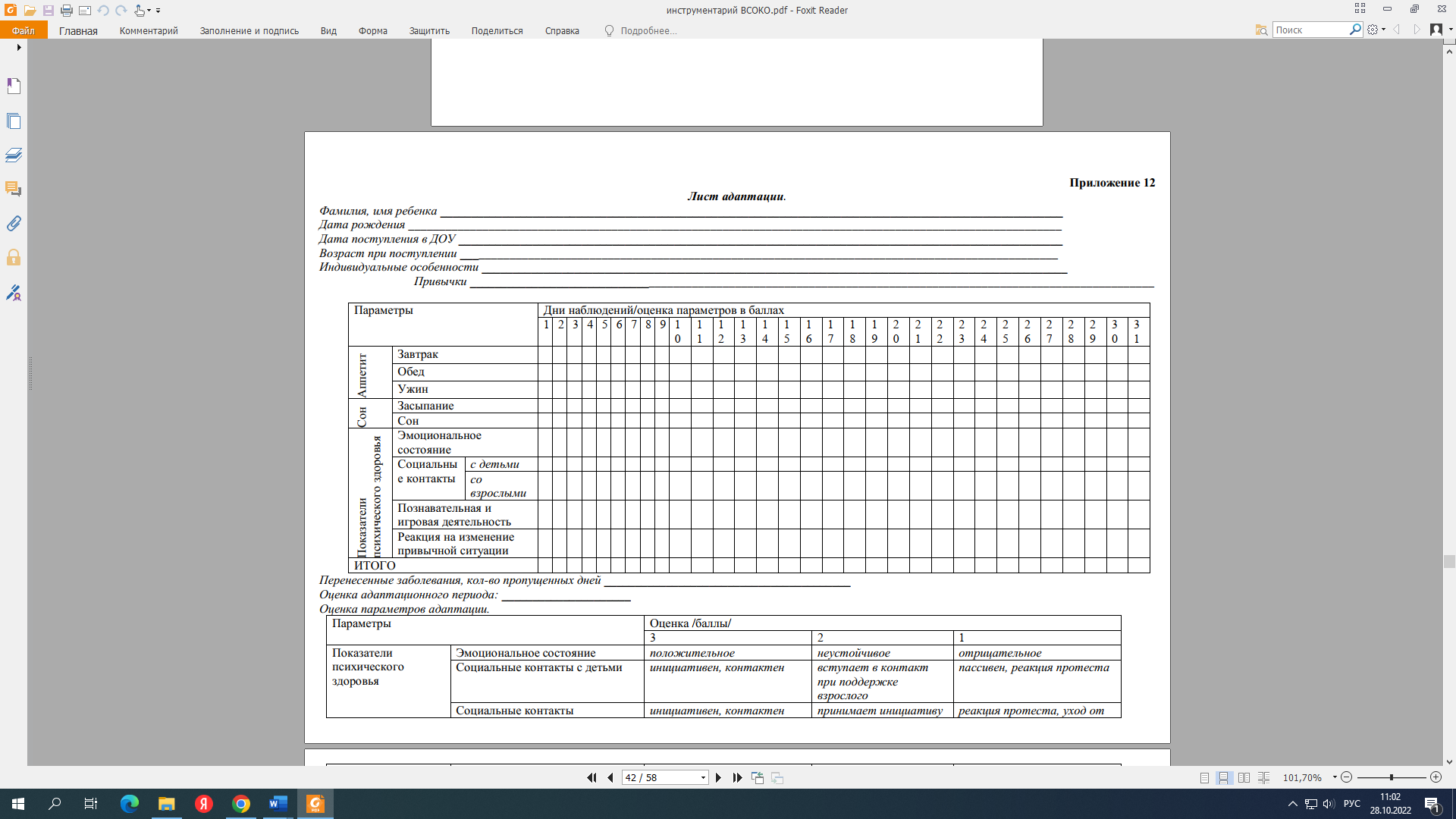 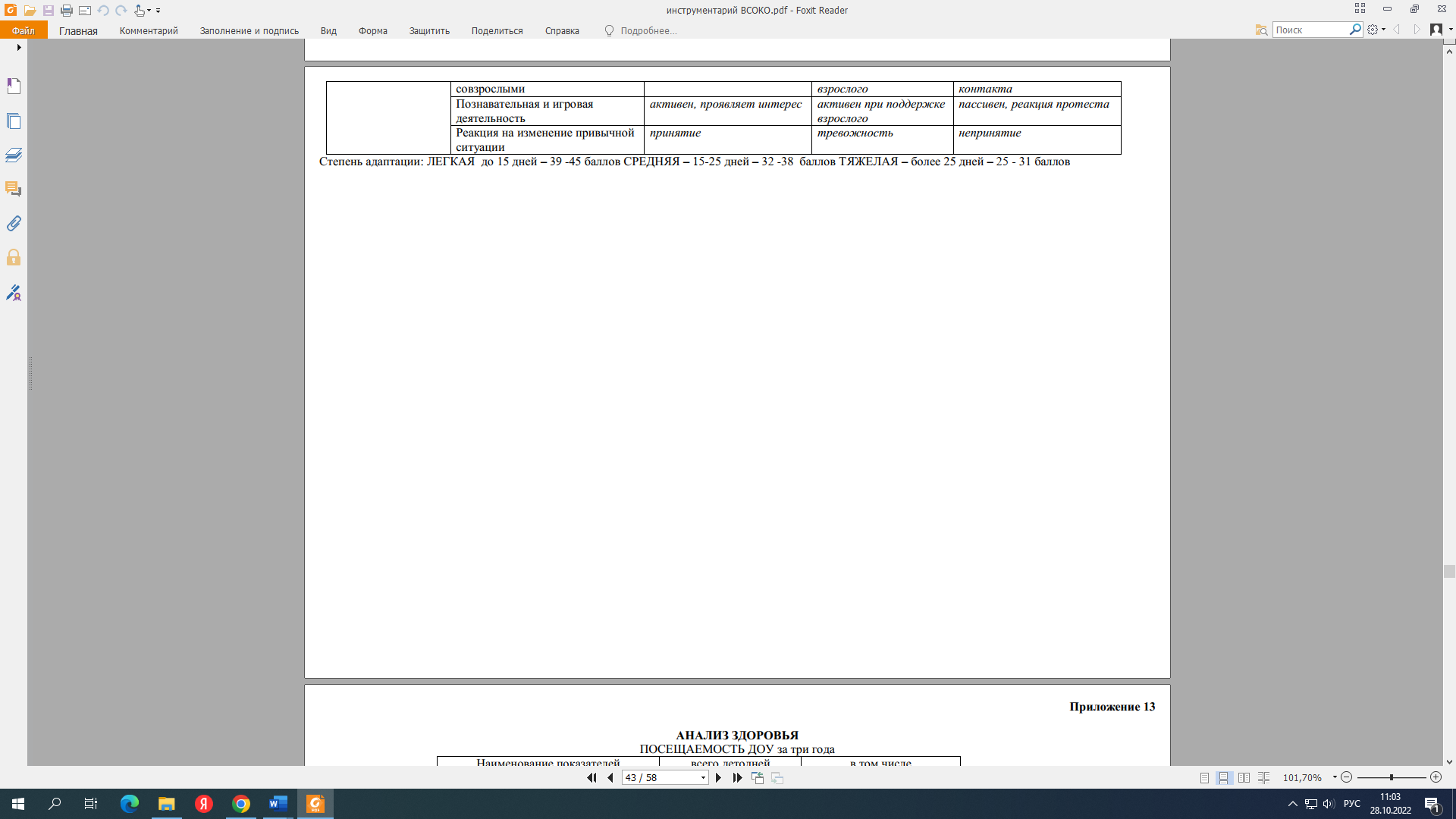 Приложение № 11Анализ здоровья (динамики) воспитанников0 – показатель отсутствует,  1 – соответствует в меньшей степени,  2 – соответствует в большей степени,  3 – соответствует в полном объемеПриложение № 12Анализ достижений воспитанников (в конкурсах, смотрах, соревнованиях различного уровня)Приложение № 13Анализ удовлетворенности родителей качеством образовательных услугУважаемые родители! С целью оценки качества образования в нашем детском саду просим Вас принять участие в анкетировании. Нам важно Ваше мнение!0 – показатель отсутствует,  1 – соответствует в меньшей степени,  2 – соответствует в большей степени,  3 – соответствует в полном объеме	Приложение № 14Анализ результативности логопеда0 – показатель отсутствует,  1 – соответствует в меньшей степени,  2 – соответствует в большей степени,  3 – соответствует в полном объеме	Приложение № 15Анализ результативности психолого-педагогического консилиума0 – показатель отсутствует,  1 – соответствует в меньшей степени,  2 – соответствует в большей степени,  3 – соответствует в полном объеме	Приложение № 16План-график проведения внутренней системы оценки качества образования (ВСОКО) в МДОУ № 7№п/пПараметры соответствияСтепень соответствияСтепень соответствияСтепень соответствия№п/пПараметры соответствия1231Качество образовательной программы дошкольного образования Наличие ООП ДО;В Программу включены целевой, содержательный, организационный разделы, в которых отражены две взаимосвязанных и взаимодополняющих части: обязательная часть и часть, формируемая участниками образовательных отношений;Целевой раздел включает в себя пояснительную записку и планируемые результаты освоения программы; Пояснительная записка раскрывает цели и задачи, принципы и подходы, значимые для разработки и реализации Программы характеристики, в том числе характеристики особенностей развития детей раннего и дошкольного возраста;Планируемые результаты освоения Программы конкретизируют требования ФГОС ДО к целевым ориентирам с учетом возрастных возможностей детей;Содержание образовательной Программы обеспечивает развитие личности в соответствии с возрастными и индивидуальными особенностями детей по направлениям: социально-коммуникативное развитие; познавательное развитие; речевое развитие; художественно-эстетическое развитие; физическое развитие;В Программу включено содержание коррекционной работы и/или инклюзивного образования, описаны условия для обучающихся с ОВЗ (при их наличии);В Программу включен организационный раздел: описание материально-технического обеспечения ООП ДО ДОУ.Наличие краткой презентации ООП ДО2Качество рабочей программы воспитанияНаличие рабочей программы воспитания;Структурные компоненты рабочей программы воспитания соответствуют требованиям;Наличие календарного плана воспитательной работы№п/пПараметры соответствияСтепень соответствияСтепень соответствияСтепень соответствия№п/пПараметры соответствия1231Качество содержания образовательной деятельности в ДОУ (социально-коммуникативное развитие, познавательное развитие, речевое развитие, художественно-эстетическое развитие, физическое развитие) Наличие программ в ДОУ, отражающих содержание образовательной деятельности в ДОУ (социально-коммуникативное развитие, познавательное развитие, речевое развитие, художественно-эстетическое развитие, физическое развитие);Наличие в программах (планах) ДОУ содержания по образовательным областям:«Социально-коммуникативное   развитие»«Познавательное развитие»«Речевое развитие»«Художественно-эстетическое   развитие»«Физическое развитие»№п/пПараметры соответствияСтепень соответствияСтепень соответствияСтепень соответствия№п/пПараметры соответствия1231Качество образовательных условий в ДОУ (кадровые условия, развивающая предметно-пространственная среда, психолого-педагогические условия) 1.1Кадровые условия:Обеспеченность ДОУ педагогическими кадрамиОбеспеченность ДОУ учебно-вспомогательным персоналом (младшими воспитателями)Наличие первой квалификационной категории у педагогических работниковНаличие высшей квалификационной категории у педагогических работниковСвоевременность повышения квалификации педагогов и руководителя ДОУНаличие у педагогических работников высшего образования (по профилю деятельности)Нагрузка на педагогов (Соотношение между количеством воспитанников и количеством педагогов в ДОУ)Транслирование в педагогических коллективах опыта практических результатов профессиональной деятельности, в том числе инновационной (муниципальном, региональном уровнях)Участие в профессиональных конкурсах (муниципальном, региональном уровне)Использование педагогическими работниками детского сада информационно-коммуникативных технологий в образовательном процессе1.2Развивающая предметно-пространственная средаСодержательная насыщенность средыТрансформируемость пространстваПолифункциональность материаловВариативность средыДоступность средыБезопасность предметно-пространственной среды1.3Психолого-педагогические условияНаличие специалистов (педагоги-психологи, социальные педагоги), осуществляющих систематическую деятельность по обеспечению психолого-педагогических условий в ДОУНаличие в ДОУ психолого-педагогического консилиумаУважение взрослых к человеческому достоинству детей, формирование и поддержка их положительной самооценки, уверенности в собственных возможностях и способностяхВозможность выбора детьми материалов, видов активности, участников совместной деятельности и общенияПоддержка инициативы и самостоятельности детей в специфических для них видах деятельностиПоддержка взрослыми положительного, доброжелательного отношения детей друг к другу и взаимодействия детей друг с другом в разных видах деятельностиПостроение образовательной деятельности на основе взаимодействия взрослых с детьми, ориентированного на интересы и возможности каждого ребенка и учитывающего социальную ситуацию его развитияИспользование в образовательной деятельности форм и методов работы с детьми, соответствующих их возрастным и индивидуальным особенностям (недопустимость как искусственного ускорения, так и искусственного замедления развития детей)Защита детей от всех форм физического и психического насилияПоддержка родителей (законных представителей) в воспитании детей, охране и укреплении их здоровья, вовлечение семей непосредственно в образовательную деятельность№п/пПараметры соответствияСтепень соответствияСтепень соответствияСтепень соответствия№п/пПараметры соответствия1231Адаптированная программаналичие АООП ДО (при наличии детей с ОВЗ)соответствие АООП ДО требованиям ФГОС ДО.структура АООП ДО соответствует пункту 2.11. требований ФГОС ДО к структуре и содержанию образовательных программ дошкольного образования, включая три основных раздела: целевой, содержательный и организационный, в каждом из которых отражаются обязательная часть и часть, формируемая участниками образовательных отношений; наличие в целевом разделе АООП ДО описания инструментария для проведения педагогической диагностики наличие в ДОУ документов, фиксирующих достижения ребенка в ходе образовательной деятельности (детские портфолио, карты развития ребенка; различные шкалы индивидуального развития и др.).№п/пПараметры соответствияСтепень соответствияСтепень соответствияСтепень соответствия№п/пПараметры соответствия1231Качество взаимодействия с семьей (участие семьи в образовательной деятельности, удовлетворенность семьи образовательными услугами, индивидуальная поддержка развития детей в семье).1.1Участие семьи в образовательной деятельностиНаличие нормативно-правовых документов, регламентирующих взаимодействие ДОУ с семьей  Наличие на официальном сайте ДОУ разделов по взаимодействию ДОУ с семьейКоличество родителей (законных представителей) воспитанников ДОУ, принявших участие в мероприятиях (образовательные проекты, мастер-классы, праздники, трудовые акции, родительские собрания, семейные конкурсы и т.д.)Отсутствие конфликтных ситуаций 1.2Удовлетворённость семьи образовательными услугами1.3Индивидуальная поддержка развития детей в семье №п/пПараметры соответствияСтепень соответствияСтепень соответствияСтепень соответствия№п/пПараметры соответствия1231Обеспечение здоровья, комплексной безопасности, услуг по присмотру уходу1.1Наличие мероприятий по сохранению и укреплению здоровья воспитанников.В ДОУ организован регулярный мониторинг за состоянием здоровья воспитанников, утверждены локальные акты по сохранению и укреплению здоровья детейЗаполнены медицинские картыОсуществляются контрольные процедуры за санитарно-гигиеническим состоянием помещений, оборудования, территории в соответствии с санитарными правилами;отсутствуют замечания со стороны РоспотребнадзораМедицинское обслуживание осуществляется медицинским работником, реализуется система лечебно-профилактической работы (план организационно-медицинской работы; графики проведения вакцинации; контроля выполнения санитарно-противоэпидемического режима и профилактических мероприятий)В ДОУ соблюдаются санитарно-гигиенические нормы, имеются медицинское оборудование и медикаменты, предусмотренные регламентом оказания медицинских услуг.1.2Обеспечение комплексной безопасность в ДОУ.В ДОУ создана система нормативно-правового регулирования комплексной безопасности, предусмотрено регулярное обучение коллектива по ТБ, ОТ, ЧС и др;имеются локальные нормативные акты, устанавливающие требования к безопасности внутреннего (группового и вне группового) помещения и территории ДОУ, предназначенной для прогулок воспитанников на свежем воздухе, определены правила безопасности при проведении экскурсий и других мероприятий на территории ДОУ (положения, инструкции, приказы, решения, акты, паспорта безопасности, памятки, планы, отчеты, журналы, схемы охраны, графики дежурств).Спортивно-игровое оборудование соответствует требованиям стандартов безопасности (ГОСТ Р 52169-2012 и пр.).Территория ДОУ оборудована беседками, расположенными и оснащенными с полным соблюдением требований.В помещении имеются все средства реагирования на чрезвычайные ситуации (план эвакуации детей в экстренных случаях, аптечка, инструкции, правила безопасности).Ведется документация для организации контроля над чрезвычайными ситуациями и несчастными случаями;План мероприятий по ЧС и НС и др.1.3Обеспечение качества услуг по присмотру и уходу за детьми В ДОУ утверждены и соблюдаются нормативно-правовые акты, регулирующие выполнение норм хозяйственно-бытового обслуживания и процедур ухода за воспитанниками (Правила внутреннего распорядка для всех участников образовательного процесса, режим дня с учетом адаптационных режимов для детей по потребности и возможности здоровья (индивидуальные маршруты адаптации и др.);обеспечена доступность предметов гигиены; педагоги развивают культурно-гигиенические навыки воспитанников (наличие в планах, рабочих программах задач по уходу и присмотру).В ДОУ регламентированы процессы организации рационального и сбалансированного питания и питья с учетом СанПиНов (разработан Порядок организации питания воспитанников ДОУ;Утвержден режим питания в соответствии с возрастом и индивидуальными особенностями детей;Утверждены технологические карты приготовления пищи, ежедневные и перспективные меню;Ведется бракераж, учет калорийности, обеспечены правильная кулинарная обработка и закладка пищевых продуктов).В ДОУ питание детей соответствует заявленному менюЕжедневно доступна информация о питании;Соблюдается сервировка в группах;Осуществляется индивидуальный подход в процессе питания, регулярный контроль и надзор за работой пищеблока (карты оперативного контроля, приказы по питанию и пр.).№п/пПараметры соответствияСтепень соответствияСтепень соответствияСтепень соответствия№п/пПараметры соответствия1231Повышение качества управления в ДОУ.Наличие у руководителя ДОУ требуемого профессионального образованияРазработанность и функционирование ВСОКО в ДОУНаличие программы развития ДОУ№п/пПараметры соответствияСтепень соответствияСтепень соответствияСтепень соответствия№п/пПараметры соответствия123Соответствие средств обучения и воспитания возрастным и индивидуальным особенностям развития детейОбеспеченность ООП учебно-методическими комплектами, оборудованием, специальным оснащениемСоответствие материально-технических условий требованиям пожарной безопасностиСоответствие материально-технических условий требованиям СанПинСоответствие предметно-пространственной среды требованиям ФГОС ДО№п/пПараметры соответствияСтепень соответствияСтепень соответствияСтепень соответствия№п/пПараметры соответствия123Своевременное и в полном объеме размещение финансовых документов и отчетности на официальном сайте ДОУНачисление зарплаты соответствует Положению о системе оплаты трудаСтимулирующий фонд учреждения обеспечивает повышение качества реализации образовательной программыВ смете расходов заложены и использованы средства на учебно- методическое обеспечение образовательной программы В смете расходов заложены и использованы средства на игровое и спортивное оборудование№п/пПоказателиКритерииСтепень соответствияСтепень соответствияСтепень соответствияСтепень соответствия№п/пПоказателиКритерии01231Доля посещаемости воспитанниками ДОУ (в среднем за год)Количество	дней	посещений	ДОУ воспитанниками / количество рабочих дней в календарном году х 100 %0 баллов – 0-30%1 балл – 31-60%2 балла – 61-70%3 балла – 71-80%2Средний показатель пропущенных по болезни дней при посещении ДОУ на	одного воспитанникаКоличество дней, пропущенных по болезни воспитанниками ДОО за календарный год / количество воспитанников ДОО0 баллов – более 30 дней1 балл – более 20 дней2 балла –20 дней     3 балла – до 20 дней3Количество случаев травматизма воспитанников в образовательном процессе с потерей трудоспособности в течение 1 дня и болееСумма	всех	случаев	травматизма воспитанников в образовательном процессе за год0 баллов – более 2 случаев1 балл – 2 случая2 балла –1 случай     3 балла – отсутствие случаев4Тенденция повышения количества воспитанников 1, 2 групп здоровья по сравнению с предыдущим периодомЧисленность воспитанников с 1 и 2 группой здоровья /общая численности воспитанников ДОО х 100%0 баллов – увеличение менее 3%1 балл – увеличение менее 5%2 балла – увеличение на 5%    3 балла – увеличение более 5%Итоговая оценка:№п/пПоказателиКритерииУровень Уровень Уровень №п/пПоказателиКритерииМуниципальный (чел.%)Региональный (чел.%)Всероссийский (чел.%)1Массовость участия в конкурсах, смотрах, соревнованиях разной направленностиЧисленность/ доля участников конкурсов, в общей численности воспитанников2Результативность участия в конкурсах, смотрах, соревнованиях разной направленностиЧисленность/ доля участников-победителей конкурсов, в численности участниковВопросы Согласен (3)Скорее согласен, чем не согласен (2)Скорее не согласен, чем согласен (1)Совершенно не согласен (0)Оснащенность ДОУ1. Детский сад достаточно обеспечен развивающими игрушками, игровым оборудованием, позволяющим удовлетворить интересы ребенка2.  меня устраивает материально-техническое обеспечение детского садаКвалифицированность педагогов1. В детском саду работают доброжелательные и вежливые педагоги и специалисты2. В детском саду работают квалифицированные и компетентные педагоги и специалисты3. Все педагоги создают комфортные и безопасные условия для каждого ребенка 4. Мой ребенок хорошо ухожен, за ним хороший присмотр в детском саду5. В детском саду предоставлен спектр дополнительных образованных услуг по разным направлениям развития ребенка (оценка дается по отношению к ребенку старшей и подготовительной групп)Обучение и развитие ребенка в ДОО1. Ребенок с интересом и пользой проводит время в детском саду.2. Меня устраивает питание в детском саду3. В успехах ребенка есть очевидные заслуги педагогов детского сада4. Работа воспитателей и сотрудников детского сада достаточна, чтобы мой ребенок хорошо развивался и был благополучен.5. Благодаря посещению детского сада ребенок приобрел соответствующие возрасту необходимые знания и умения6. Режим работы детского сада оптимален для полноценного развития ребенка и удобен для родителей7. Благодаря посещению детского сада ребенок готов к поступлению в школу (оценка дается по отношению к ребенку старшей и подготовительной групп)Взаимодействие с ДОО1. Родителям доступна полная информация о жизнедеятельности ребенка в детском саду. Информация размещается на сайте детского сада, в закрытых группах Вконтакте, WhatsApp.2. Педагоги предоставляют консультационную и иную помощь родителям в вопросах воспитания ребенка3. Любые предложения родителей оперативно рассматриваются администрацией и педагогами детского сада, учитываются при дальнейшей работе№ п/пВопросы для анализаСтепень соответствияСтепень соответствияСтепень соответствияСтепень соответствия№ п/пВопросы для анализа01231Ведение и состояние обязательной документации (в т.ч. наличие информации о консультировании участников образовательных отношений по вопросам актуального состояния и возможностей воспитанников).2Программное обеспечение образовательного процесса. Наличие АООП ДО для детей с нарушениями речи3Содержание дидактического материала по разделам: 1. фонетико-фонематическое восприятие;2. звукопроизношение; 3. связная речь;4. формирование лексико-грамматического строя речи; 5. обучение грамоте;6. наглядный и практический материал к лексическим темам; 7. сенсорное развитие;8. развитие мелкой моторики4Материал по обследованию детей5Информация для родителей и педагогов (папки-передвижки, банк консультаций и др.)№ п/пВопросы для анализаСтепень соответствияСтепень соответствияСтепень соответствияСтепень соответствия№ п/пВопросы для анализа01231Ведение и состояние обязательной документации2Наличие рекомендаций по организации психолого-педагогического сопровождения	воспитанников (АООП, план индивидуального развития…)3Результативность работы ППК Направления ВСОКООбъект ВСОКОПоказатель, характеризующий объект ВСОКОМетоды и средства сбора первичных данных/документ фиксирующий результатыПоказатель, характеризующий объект ВСОКОМетоды и средства сбора первичных данных/документ фиксирующий результатыПериодичность сбора данныхЛица,осуществляющие ВСОКООценка качества основной образовательной программы ДОУОценка качества основной образовательной программы ДОУОценка качества основной образовательной программы ДОУОценка качества основной образовательной программы ДОУОценка качества основной образовательной программы ДОУОценка качества основной образовательной программы ДОУСоответствие ООПДОУ федеральнымгосударственнымобразовательнымстандартамООП ДОУ- наличие ООП ДОУ;- структурные компоненты ООП ДОУ;- учет возрастных и индивидуальных особенностей детского контингента;- учет потребностей и возможностей всех участников образовательных отношений впроцессе определения целей, содержания и организационных форм работы.Карта оценкикачества основнойобразовательнойпрограммыМайАвгустЗаведующийВоспитательСоответствие рабочей программы воспитания требованиям федерального законодательстваПрограмма воспитанияналичие рабочей программы воспитания;структурные компоненты рабочей программы воспитания;наличие календарного плана воспитательной работы.Качество содержания образовательной деятельности в ДОУООП ДОУНаличие в программах (планах) ДОУ содержания по образовательным областям:«Социально-коммуникативное развитие» «Познавательное развитие»  «Речевое развитие» «Художественно-эстетическое развитие» «Физическое развитие» Качество образовательных условий в ДОУКачество образовательных условий в ДОУКачество образовательных условий в ДОУКачество образовательных условий в ДОУКачество образовательных условий в ДОУКачество образовательных условий в ДОУКадровые условия реализации ООП ДОУОбеспеченность ДОУ кадрами;Категорийность педагогических работников; Своевременность повышения квалификации педагогов и руководителя ДОУ;Наличие у педагогических работников высшего образования (по профилю деятельности);Транслирование в педагогических коллективах опыта практических результатов профессиональной деятельности, в том числе инновационной (муниципальном, региональном уровнях);Использование педагогическими работниками детского сада информационно-коммуникативных технологий в образовательном процессе.Карта анализакадровых условий реализации основной образовательной программыСентябрь Декабрь МайЗаведующийВоспитательРазвивающая предметно- пространственная среда реализации ООП ДОУРППСпространства ДОУ- насыщенность,- трансформируемость,- полифункциональность,- вариативность,- доступность,- безопасность РППС.Мониторинг/карта анализа оценкикачества развивающей предметно- пространственной средыНоябрь Март АвгустЗаведующийВоспитательПсихолого- педагогические условия реализации ООП ДОУПедагогический коллектив ДОУналичие специалистов; · наличие в ДОУ психолого-педагогического консилиума;уважение взрослых к человеческому достоинству детей; предоставление возможности выбора детьми материалов, видов активности;поддержка инициативы и самостоятельности детей;построение ОД на основе взаимодействия взрослых с детьми;использование в ОД разных форм и методов работы с детьми;защита детей от всех форм физического и психического насилия;поддержка родителей (законных представителей) в воспитании детей.Наблюдение / карта анализа качества психолого- педагогических условий реализации дошкольного образованияАпрельВ течение годаЗаведующийВоспитательКачество реализации адаптированных основных образовательных программ в ДОУКачество реализации адаптированных основных образовательных программ в ДОУКачество реализации адаптированных основных образовательных программ в ДОУКачество реализации адаптированных основных образовательных программ в ДОУКачество реализации адаптированных основных образовательных программ в ДОУКачество реализации адаптированных основных образовательных программ в ДОУСоответствие АООПДОУ федеральнымгосударственнымобразовательнымстандартамАООП ДОУналичие АООП ДО (при наличии детей с ОВЗ);соответствие АООП ДО требованиям ФГОС ДО;Качество взаимодействия с семьейКачество взаимодействия с семьейКачество взаимодействия с семьейКачество взаимодействия с семьейКачество взаимодействия с семьейКачество взаимодействия с семьейУчастие семьи в образовательной деятельностиРодители (законныепредставители)- наличие нормативно-правовых документов, регламентирующих взаимодействие ДОУ с семьей;  - наличие на официальном сайте ДОУ разделов по взаимодействию ДОУ с семьей;- количество родителей воспитанников ДОУ, принявших участие в мероприятиях;- отсутствие конфликтных ситуаций.Удовлетворённость семьи образовательными услугамиРодители (законныепредставители)- результаты анкетирования.Анкетирование, карта анализа удовлетворённости родителейМайЗаведующийВоспитательИндивидуальная поддержка развития детей в семьеРодители (законныепредставители)- наличие графика работы индивидуальных консультаций специалистов ДОУ;- положение о психолого-педагогическом консилиуме ДОУ.Обеспечение здоровья, безопасности, качества услуг по присмотру и уходу.Обеспечение здоровья, безопасности, качества услуг по присмотру и уходу.Обеспечение здоровья, безопасности, качества услуг по присмотру и уходу.Обеспечение здоровья, безопасности, качества услуг по присмотру и уходу.Обеспечение здоровья, безопасности, качества услуг по присмотру и уходу.Обеспечение здоровья, безопасности, качества услуг по присмотру и уходу.Наличие мероприятий по сохранению и укреплению здоровья воспитанников.Помещения ДОУ,  территория- в организован регулярный мониторинг за состоянием здоровья воспитанников, утверждены локальные акты по сохранению и укреплению здоровья детей- заполнены медицинские карты;- осуществляются контроль за санитарно-гигиеническим состоянием помещений, оборудования, территории в соответствии с санитарными правилами;- отсутствуют замечания со стороны Роспотребнадзора;- медицинское обслуживание осуществляется медицинским работником, реализуется система лечебно-профилактической - в ДОУ соблюдаются санитарно-гигиенические нормы, имеются медицинское оборудование и медикаменты.Обеспечение комплексной безопасность в ДОУТерритория, здание ДОУ- в ДОУ создана система нормативно-правового регулирования комплексной безопасности, предусмотрено регулярное обучение коллектива по ТБ, ОТ, ЧС и др;- спортивно-игровое оборудование соответствует требованиям стандартов безопасности (ГОСТ Р 52169-2012 и пр.);- территория ДОУ оборудована беседками, расположенными и оснащенными с полным соблюдением требований;- в помещении имеются все средства реагирования на ЧС;- ведется документация для организации контроля над ЧС и НС;- план мероприятий по ЧС и НС и др.Обеспечение качества услуг по присмотру и уходу за детьми- утверждены и соблюдаются нормативно-правовые акты, регулирующие выполнение норм хозяйственно-бытового обслуживания и процедур ухода за воспитанниками;- обеспечена доступность предметов гигиены; педагоги развивают культурно-гигиенические навыки воспитанников - в ДОУ регламентированы процессы организации рационального и сбалансированного питания и питья с учетом СанПиНов;- утвержден режим питания в соответствии с возрастом и индивидуальными особенностями детей;- утверждены технологические карты приготовления пищи, ежедневные и перспективные меню;- ведется бракераж, учет калорийности,;- в ДОУ питание детей соответствует заявленному меню;- ежедневно доступна информация о питании; - соблюдается сервировка в группах;- осуществляется индивидуальный подход в процессе питания, регулярный контроль и надзор за работой.Качество управления в ДОУКачество управления в ДОУКачество управления в ДОУКачество управления в ДОУКачество управления в ДОУКачество управления в ДОУПовышение качества управления в ДОУ- наличие у руководителя ДОУ требуемого профессионального образования;- разработанность и функционирование ВСОКО в ДОУ;- наличие программы развития ДОУМатериально-техническое обеспечение ООП ДО ДОУМатериально-техническое обеспечение ООП ДО ДОУМатериально-техническое обеспечение ООП ДО ДОУМатериально-техническое обеспечение ООП ДО ДОУМатериально-техническое обеспечение ООП ДО ДОУМатериально-техническое обеспечение ООП ДО ДОУМатериально- технические условия реализации ООП ДОУМатериально- техническая база ДОУ- средства обучения и воспитания детей;- учебно-методическое обеспечение ООП ДОУ;- материально-техническое обеспечение ООП ДОУ, соответствие требованиям ПБ, СанПиН;- предметно-пространственная развивающая среда.Экспресс экспертиза/Карта анализа материально-технических условий реализации ООП и карта анализаматериально- технических обновлений реализацииДекабрь АвгустЗаведующийВоспитательКачество финансовых условийКачество финансовых условийКачество финансовых условийКачество финансовых условийКачество финансовых условийКачество финансовых условийФинансовые условиясвоевременное и в полном объеме размещение финансовых документов и отчетности на официальном сайте ДОУ;начисление зарплаты соответствует Положению о системе оплаты труда;стимулирующий фонд учреждения обеспечивает повышение качества реализации ООП;в смете расходов заложены и использованы средства на учебно- методическое обеспечение образовательной программы;- в смете расходов заложены и использованы средства на игровое и спортивное оборудованиеВариативные показатели внутренней системы оценки качества дошкольного образованияВариативные показатели внутренней системы оценки качества дошкольного образованияВариативные показатели внутренней системы оценки качества дошкольного образованияВариативные показатели внутренней системы оценки качества дошкольного образованияВариативные показатели внутренней системы оценки качества дошкольного образованияВариативные показатели внутренней системы оценки качества дошкольного образованияЛичностные результатыВоспитанники ДОУКоличественные показателиМониторинг / аналитическая справкаСентябрь Май Здоровье детейВоспитанники ДОУКоличественные показателиКарта анализа заболеваемости, лист здоровья с отметкой группы здоровьяСентябрь Декабрь МайЗаведующийВоспитательДостижения детей, педагогов в конкурсах, соревнованиях, олимпиадахВоспитанники ДОУКоличественные показатели достиженийКарта анализа достижений воспитанников, педагогов ДОУАпрель НоябрьЗаведующийВоспитательУдовлетворённость родителей качеством организации образовательного процесса в ДОУРодители (законныепредставители)Количественные показатели удовлетворённости родителей работой ДОУАнкетирование, карта анализа удовлетворённости родителейМайЗаведующийВоспитательРезультативность работы логопедаВоспитанники ДОУКоличественные показателиМониторинг / аналитическая справкаРезультативность работы психолого-педагогического консилиумаВоспитанники ДОУКоличественные показателиМониторинг / аналитическая справкаОктябрь АпрельЗаведующийВоспитатель